Lesson 8: Relate Quotients to Familiar ProductsWarm-up: Number Talk: Multiplication and DivisionFind the value of each expression mentally.8.1: Card Sort: MultiplicationQuiz your partner on their multiplication facts. Sort your partner’s facts into one of these columns:know it right awaycan find it quicklydon’t know it yetMultiplication expressions I’m going to practice:8.2: If I Know, Then I KnowIf I know , then I know _____.Set the multiplication fact cards in a stack face down.Take turns drawing a multiplication fact card.Use the multiplication fact on the card to record a multiplication equation in the “If I know . . .” column.Then, record related division equations in the “Then I know . . .” column.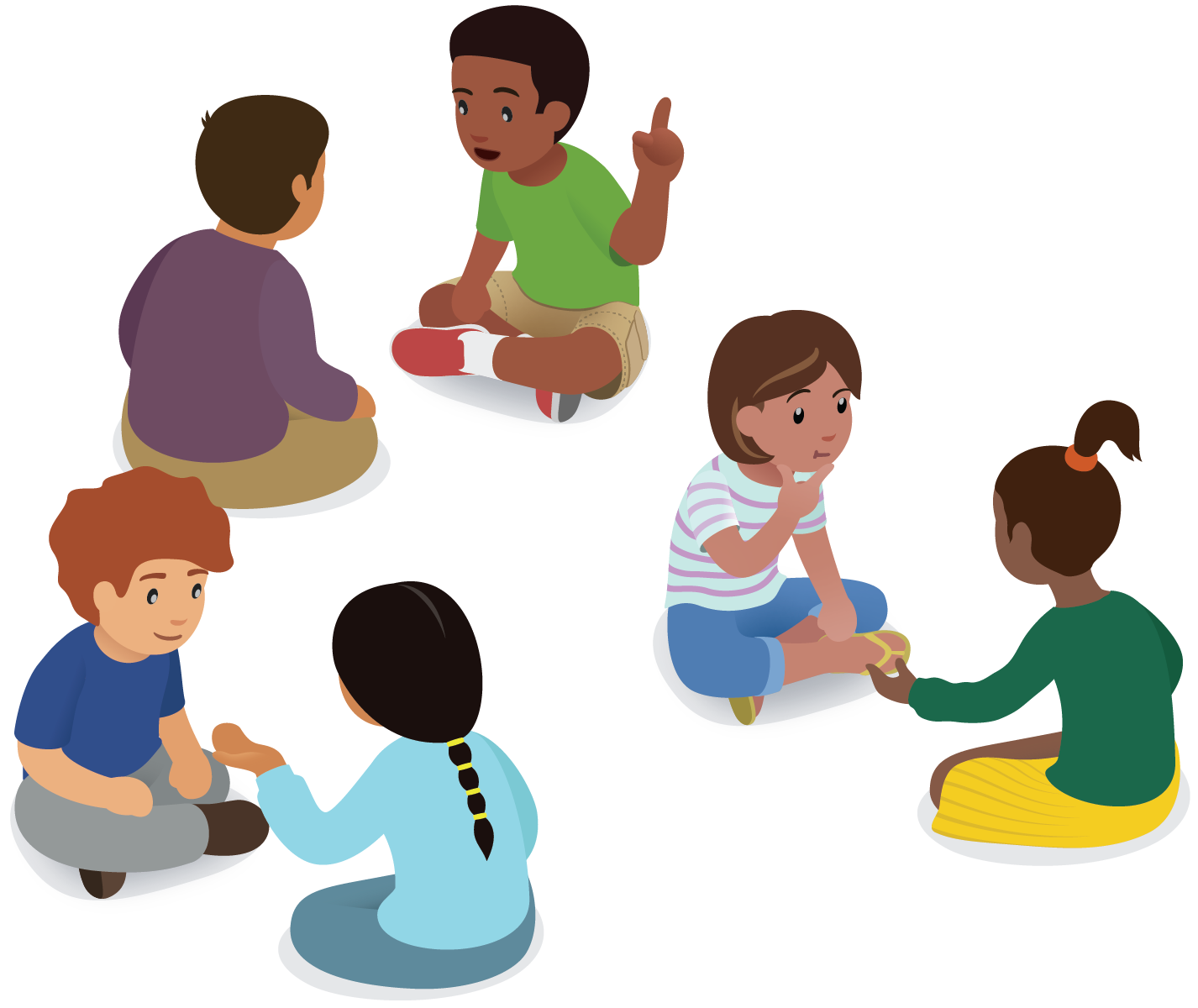 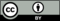 © CC BY 2021 Illustrative Mathematics®If I know . . . ,then I know . . .